January                 2024January                 2024January                 2024January                 2024January                 2024January                 2024January                 2024January                 2024January                 2024Activities & Scheduled HappeningsActivities & Scheduled HappeningsActivities & Scheduled HappeningsActivities & Scheduled HappeningsActivities & Scheduled HappeningsActivities & Scheduled HappeningsActivities & Scheduled HappeningsActivities & Scheduled HappeningsActivities & Scheduled Happenings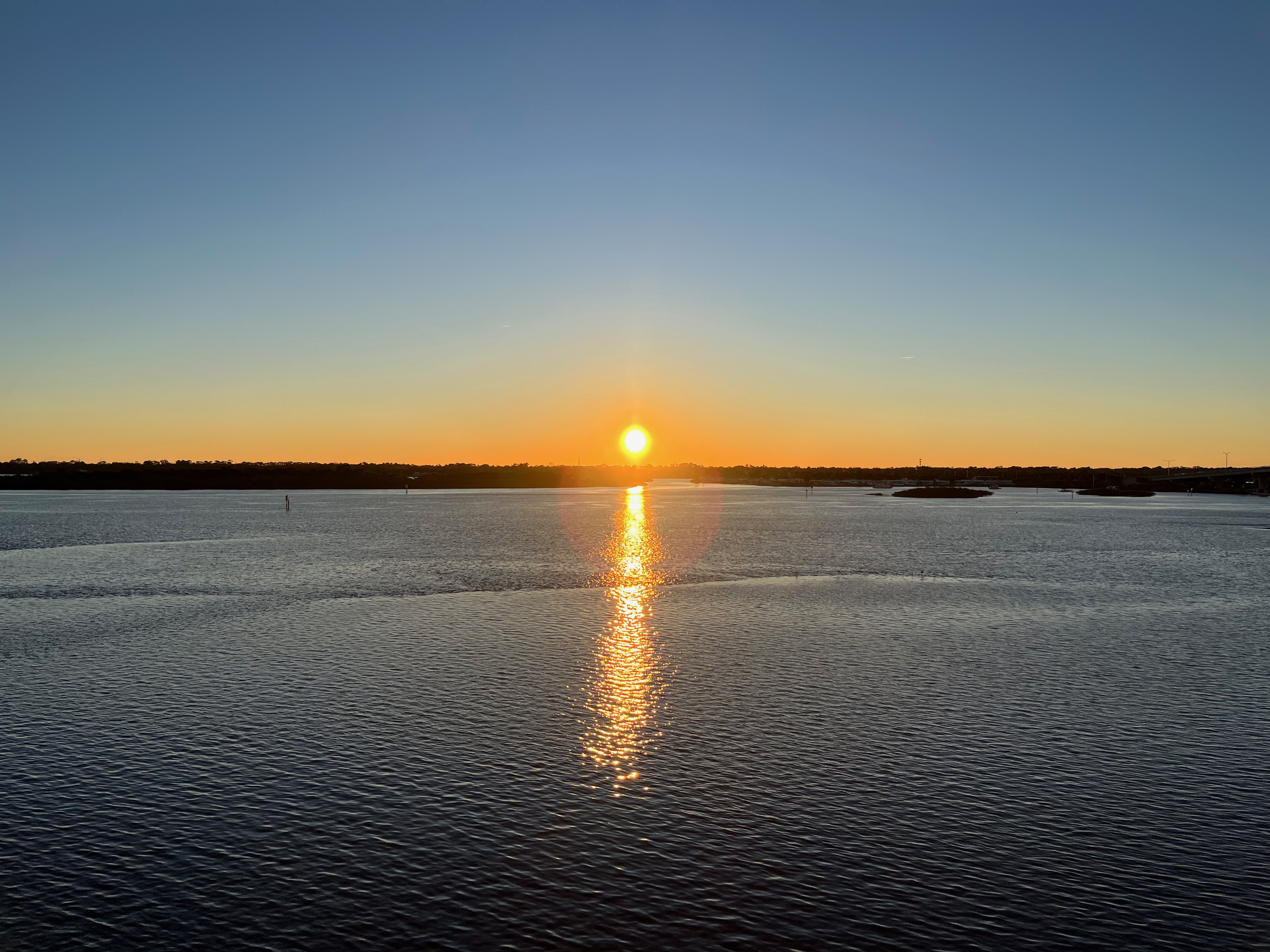 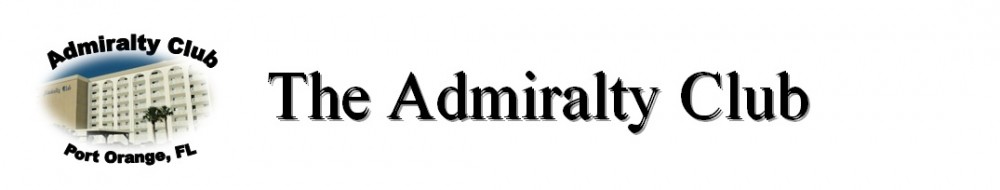 1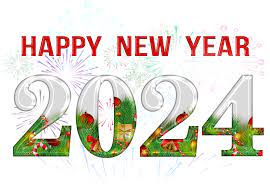 235:15 - 6:00pm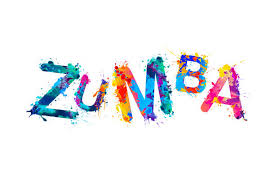 45:00-7:00pm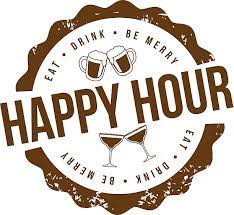 45:00-7:00pm59:30-10:15amPest Control3rd fl.635:15 - 6:00pm45:00-7:00pm45:00-7:00pm710am Undecorate the  Lounge710am Undecorate the  Lounge89:30-10:15am98:00 Annual Board Meeting10Quarters9am - 10am6pm-7pm5:15 - 6:00pm115:00-7:00pm115:00-7:00pm129:30-10:15am13710am Undecorate the  Lounge710am Undecorate the  Lounge89:30-10:15am98:00 Annual Board Meeting10Quarters9am - 10am6pm-7pm5:15 - 6:00pm115:00-7:00pm115:00-7:00pmPest Control4th  fl.141415Martin Luther King Jr. Day9:30-10:15am166:00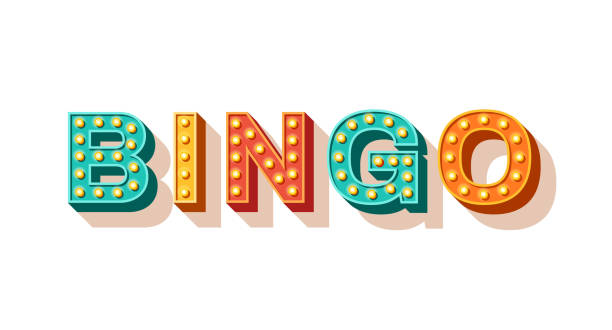 175:15 - 6:00pm185:00-7:00pm185:00-7:00pm199:30-10:15amPest Control5th fl.20166:00175:15 - 6:00pm185:00-7:00pm185:00-7:00pm199:30-10:15amPest Control5th fl.2121229:30-10:15am232425252627229:30-10:15amYard Sale Prep8am to 12 noon 5pm to 7pmLounge closed.Yard Sale Prep 8am to 12 noon5pm to 7pmLounge closed Yard Sale Prep 8am to 12 noon5pm to 7pmLounge closed Yard SaleResidents only5pm to 7pm Lounge closed. Pest Control6th   fl.Yard Sale for Residents & Public8am to 3pm Lounge closed28Yard Sale for Residents & Public9am to 1pm Lounge closed28Yard Sale for Residents & Public9am to 1pm Lounge closed299:30-10:15am30315:15 - 6:00pm315:15 - 6:00pmFebruary      2024February      2024February      2024February      2024February      2024February      2024February      2024February      2024February      2024Planned Activities and HappeningsPlanned Activities and HappeningsPlanned Activities and HappeningsPlanned Activities and HappeningsPlanned Activities and HappeningsPlanned Activities and HappeningsPlanned Activities and HappeningsPlanned Activities and HappeningsPlanned Activities and Happenings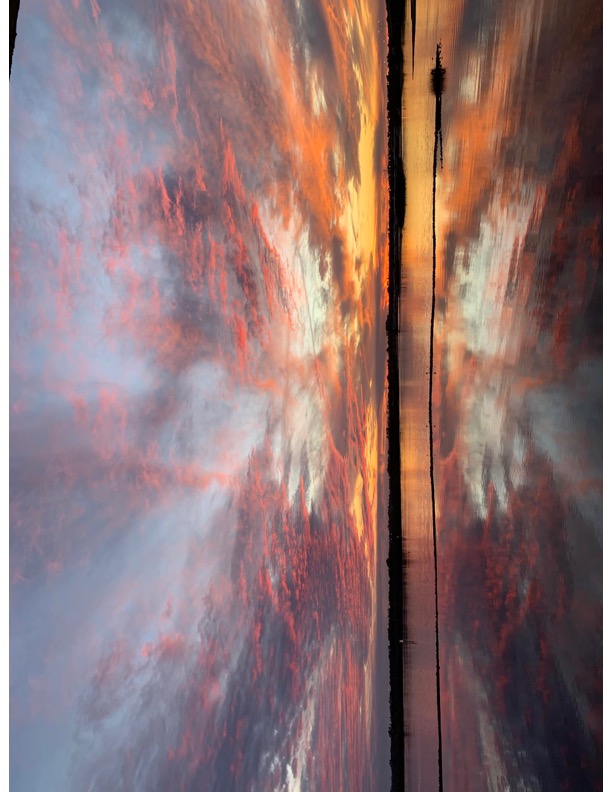 15:00pmHappy Hour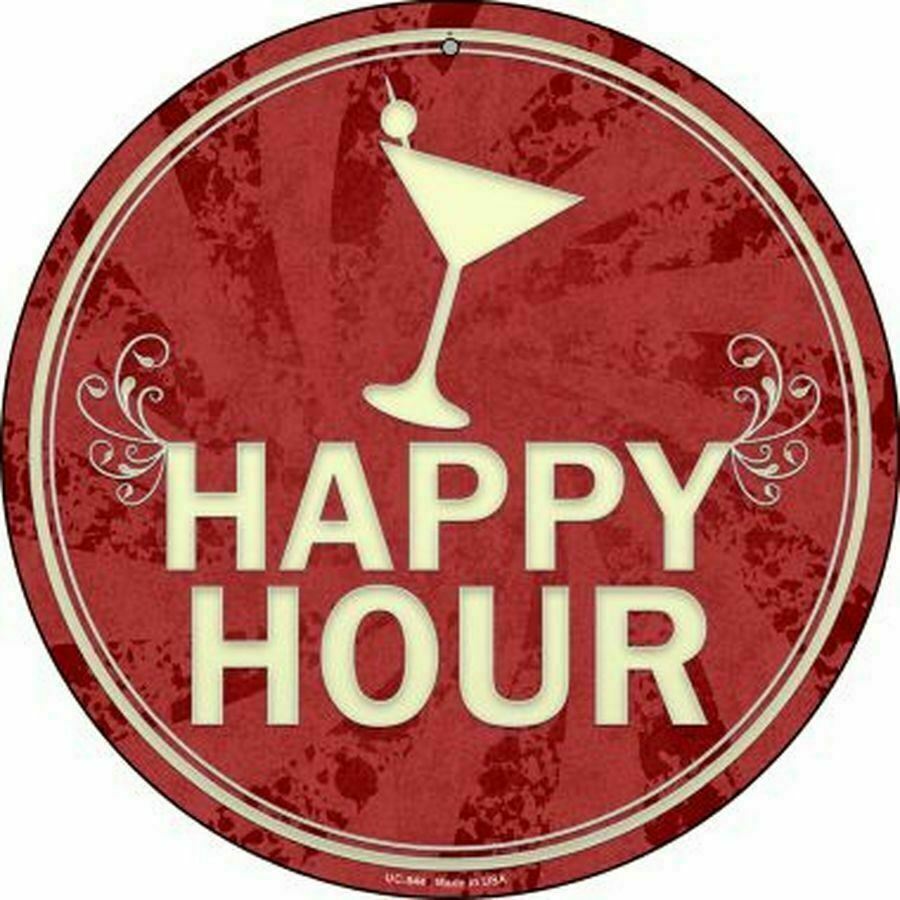 15:00pmHappy Hour29:30 to 10:15am315:00pmHappy Hour15:00pmHappy Hour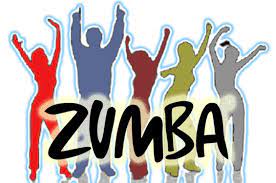 Pest Control 7th fl.4459:30 to 10:15am675:15 - 6:00pm85:00pmHappy Hour85:00pmHappy Hour99:30 to 10:15amPest Control 8th fl.1075:15 - 6:00pm85:00pmHappy Hour85:00pmHappy Hour99:30 to 10:15amPest Control 8th fl.115:30pmSuper Bowl Party 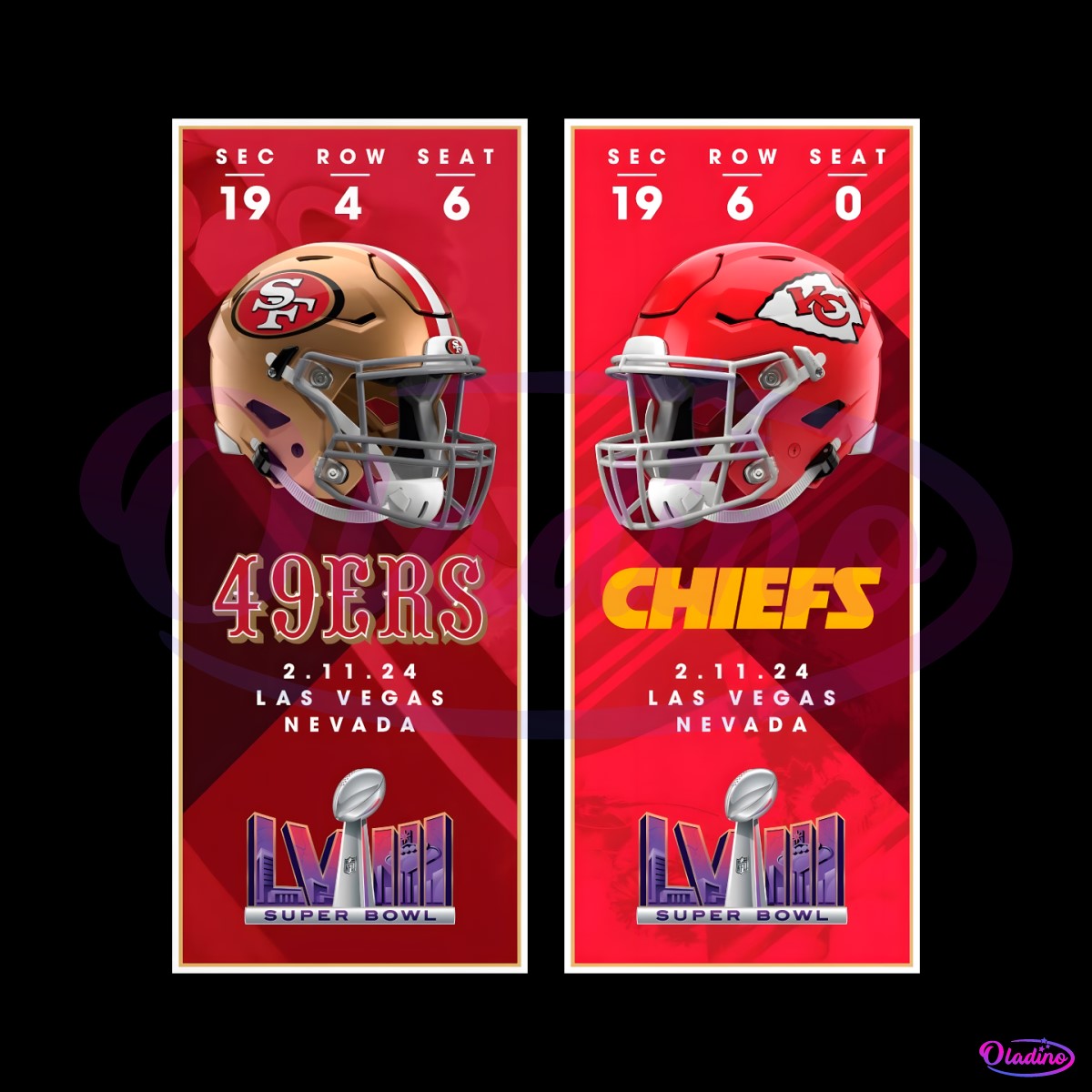 Chili Cook Off  50/50115:30pmSuper Bowl Party Chili Cook Off  50/50129:30 to 10:15am13Ash Wednesday      14   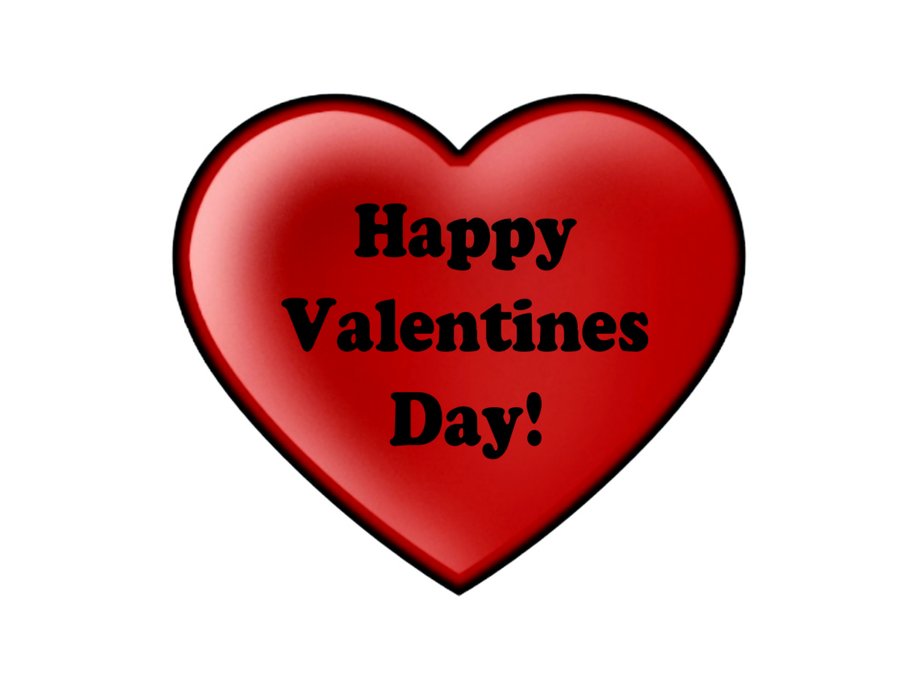 Quarters9-10am   6-7pm5:15 - 6:00pm155:00pmValentinesHappy Hour155:00pmValentinesHappy Hour169:30 to 10:15amPest Control 1st  fl.17115:30pmSuper Bowl Party Chili Cook Off  50/50115:30pmSuper Bowl Party Chili Cook Off  50/50129:30 to 10:15amAsh Wednesday      14   Quarters9-10am   6-7pm5:15 - 6:00pm155:00pmValentinesHappy Hour155:00pmValentinesHappy Hour169:30 to 10:15amPest Control 1st  fl.181819Presidents Day9:30 to 10:15am206:00 - 7:00pm 21Lounge closed for upholstery cleaning5:15 - 6:00p225:00pmHappy Hour225:00pmHappy Hour239:30 to 10:15amPest Control 2nd fl.7:00pm  Unbroken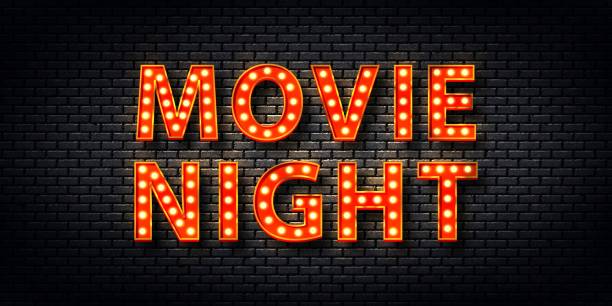 2419Presidents Day9:30 to 10:15am206:00 - 7:00pm 225:00pmHappy Hour225:00pmHappy Hour239:30 to 10:15amPest Control 2nd fl.7:00pm  Unbroken2525269:30 to 10:15am27285:15 - 6:00pm295:00pmHappy Hour295:00pmHappy Hour269:30 to 10:15am295:00pmHappy Hour295:00pmHappy HourMarch            2024March            2024March            2024March            2024March            2024March            2024March            2024March            2024March            2024Activities and Scheduled HappeningsActivities and Scheduled HappeningsActivities and Scheduled HappeningsActivities and Scheduled HappeningsActivities and Scheduled HappeningsActivities and Scheduled HappeningsActivities and Scheduled HappeningsActivities and Scheduled HappeningsActivities and Scheduled Happenings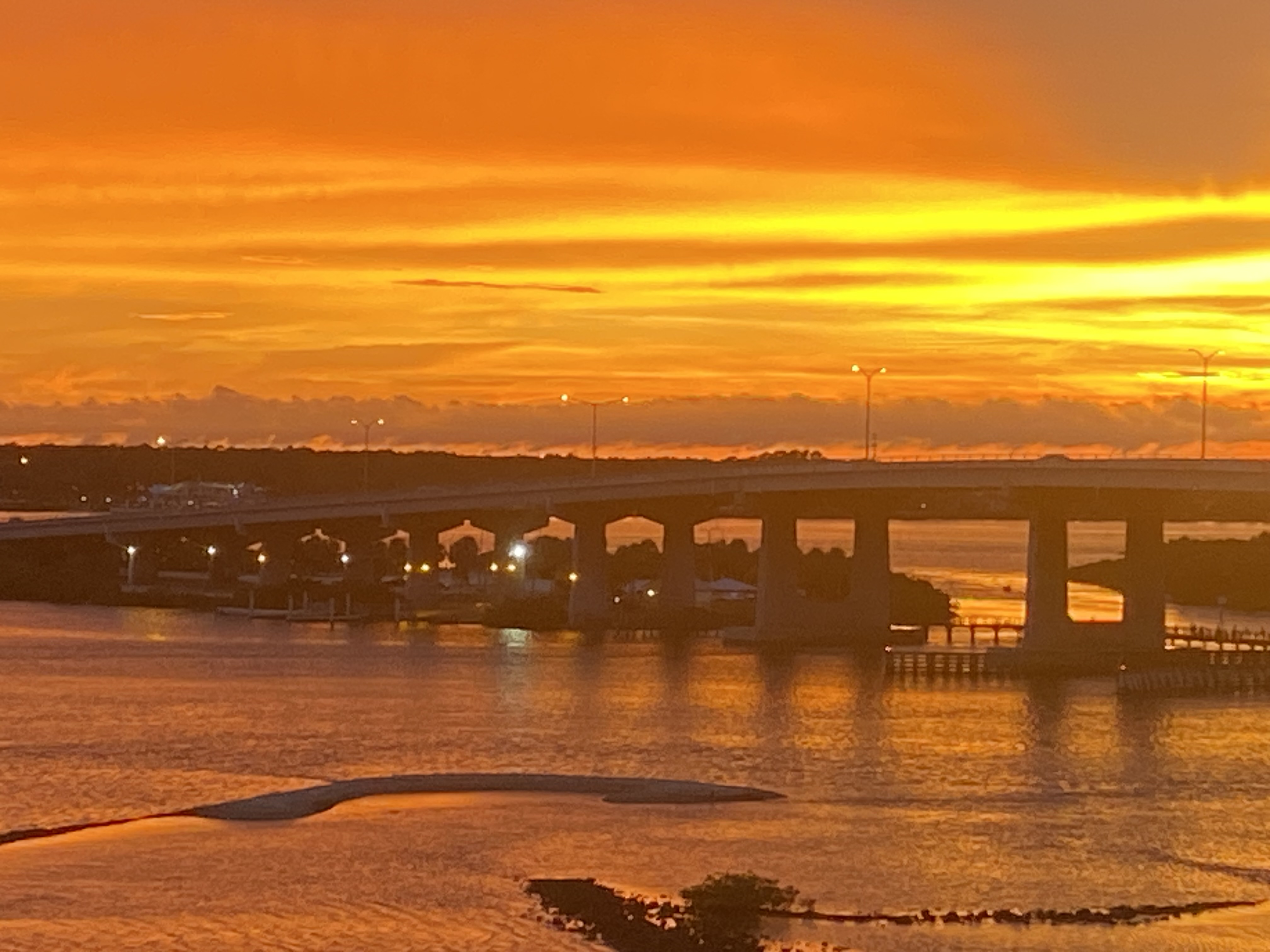 19:30-10:15amPest Control 3rd fl.23349:30-10:15am565:15 - 6:00pm75:00pm75:00pm89:30-10:15amPest Control 4th fl.910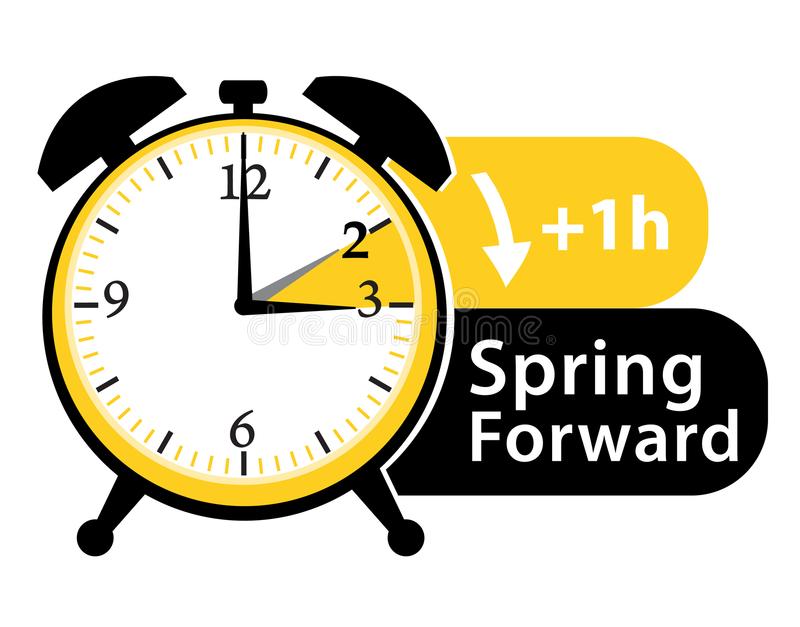 10119:30-10:15am1213Quarters9-10am   6-7pm5:15 - 6:00pm145 :00pm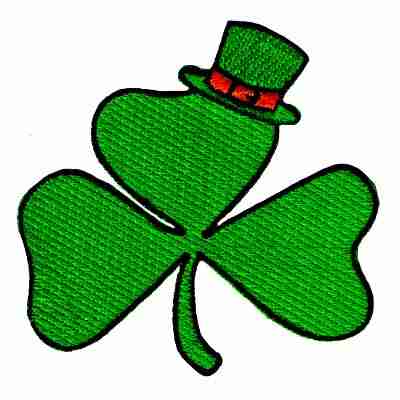 St. Patrick’s Happy Hour50/50 & LCR145 :00pmSt. Patrick’s Happy Hour50/50 & LCR159:30-10:15amPest Control 5th fl.1617St. Patrick’s Day17St. Patrick’s Day189:30-10:15am19205:15 - 6:00pm215:00pm215:00pm229:30-10:15amPest Control 6th fl.2324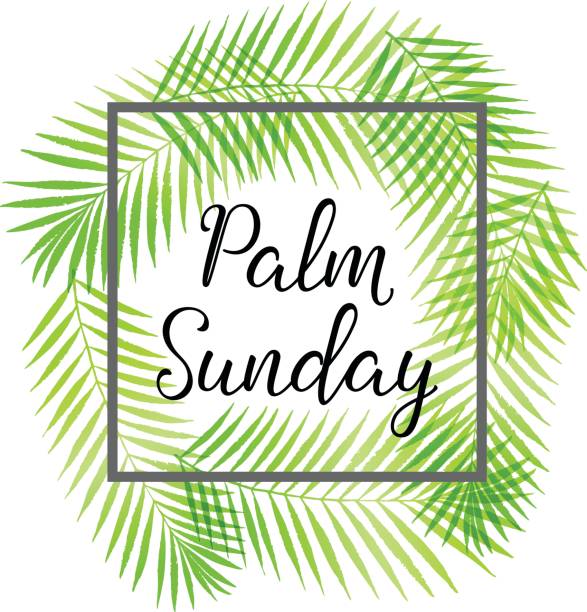 24259:30-10:15am266:00-7:00275:15 - 6:00pm285:00pm Easter Happy Hour50/50 & LCR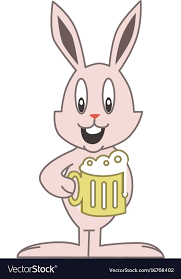 7:00 Social Committee Mtg285:00pm Easter Happy Hour50/50 & LCR7:00 Social Committee Mtg29Good Friday9:30-10:15amPest Control 7th fl. 3031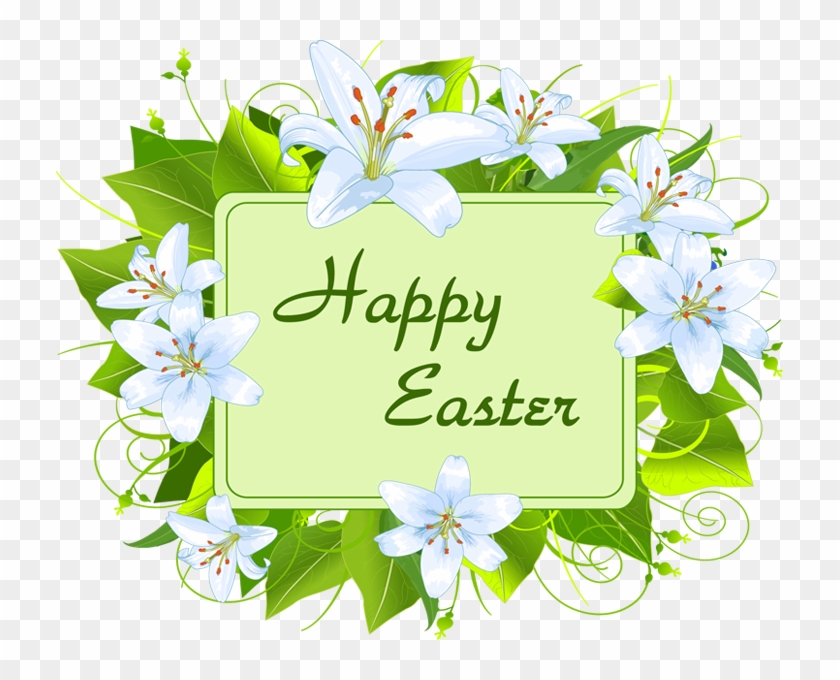 31April             2023April             2023April             2023April             2023April             2023April             2023April             2023April             2023April             2023Activities & Scheduled HappeningsActivities & Scheduled HappeningsActivities & Scheduled HappeningsActivities & Scheduled HappeningsActivities & Scheduled HappeningsActivities & Scheduled HappeningsActivities & Scheduled HappeningsActivities & Scheduled HappeningsActivities & Scheduled Happenings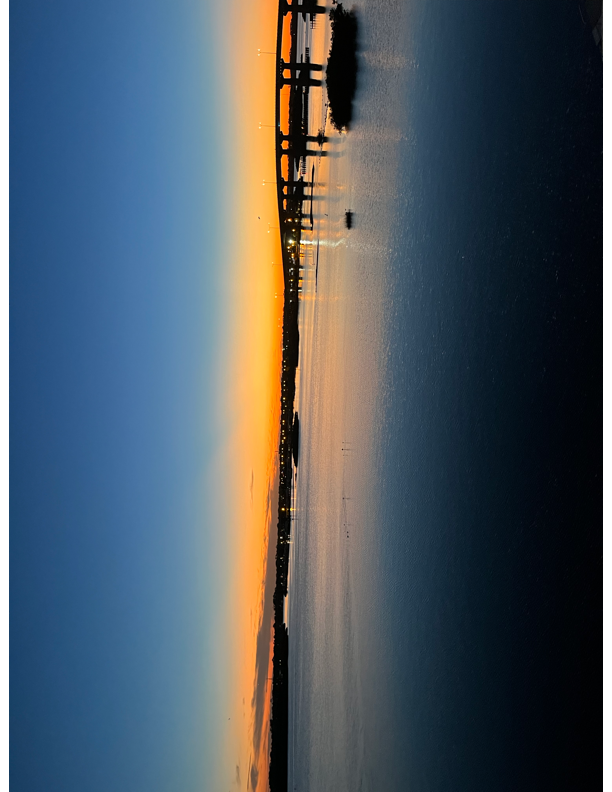 19:30-10:15am235:15 - 6:00pm4Polish Happy Hour5:0050/50  LCR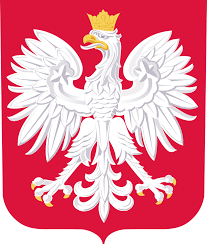 4Polish Happy Hour5:0050/50  LCR59:30-10:15amPest Control 8th fl.619:30-10:15am35:15 - 6:00pm4Polish Happy Hour5:0050/50  LCR4Polish Happy Hour5:0050/50  LCR59:30-10:15amPest Control 8th fl.778910115:00115:0012139:30-10:15amQuarters9-10am   6-7pm5:15 – 6:00pm115:00115:009:30-10:15amPest Control 1st fl.1414159:30-10:15am16175:15 - 6:00pm185:00& Condo Crawl sign up & pay185:00& Condo Crawl sign up & pay199:30-10:15amPest Control 2nd fl.20159:30-10:15am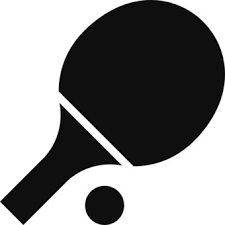 7:00Ping Pong  Night175:15 - 6:00pm185:00& Condo Crawl sign up & pay185:00& Condo Crawl sign up & pay199:30-10:15amPest Control 2nd fl.212122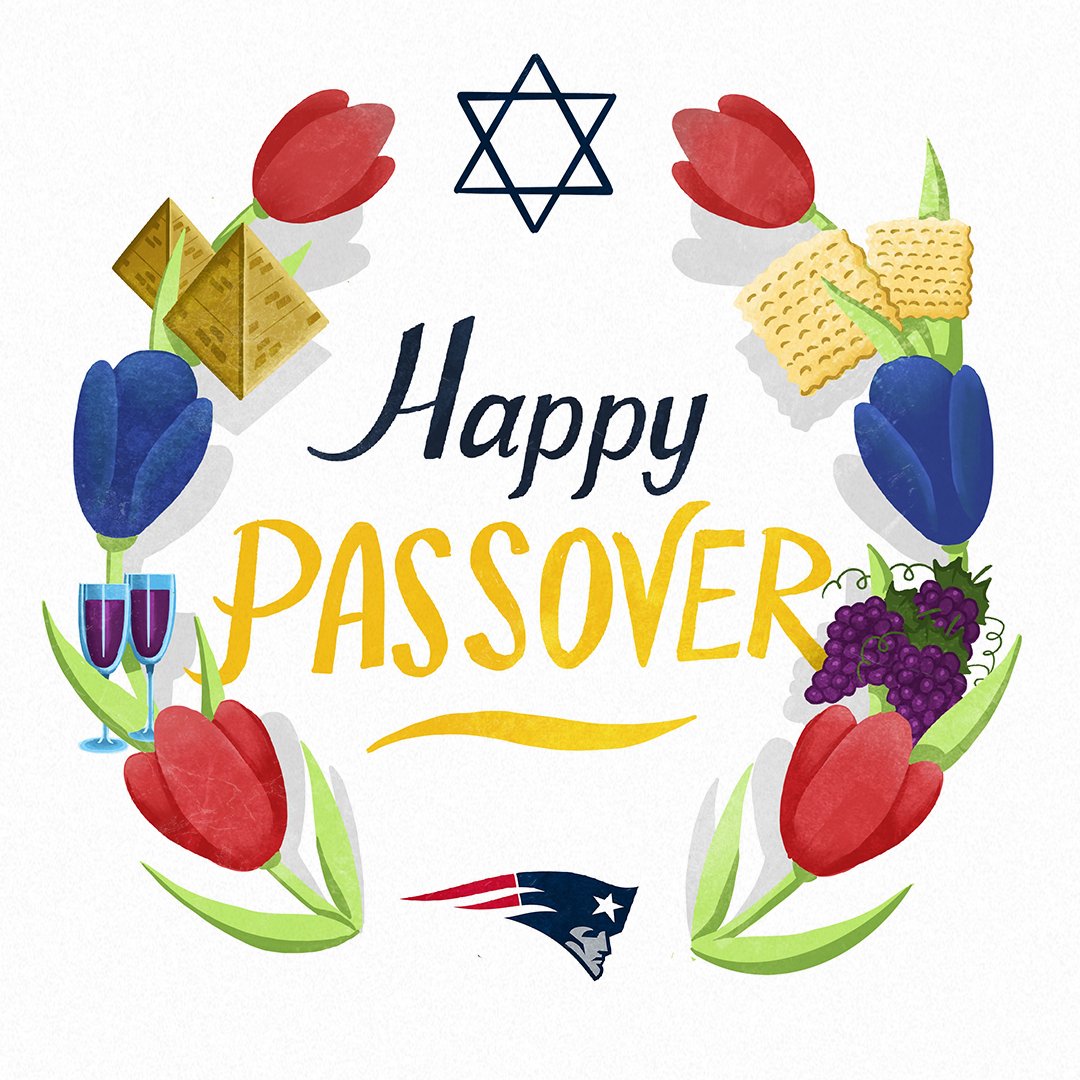 9:30-10:15am23245:15 - 6:00pm255:007:00 Social Committee Meeting255:007:00 Social Committee Meeting269:30-10:15amPest Control 3rd fl.273:00Condo CrawlSign up info posted on board3:00Condo CrawlSign up info posted on board229:30-10:15am245:15 - 6:00pm255:007:00 Social Committee Meeting255:007:00 Social Committee Meeting269:30-10:15amPest Control 3rd fl.282829306:00-7:00pmMayMayMayMayMayMayMayMayMay202420242024202420242024202420242024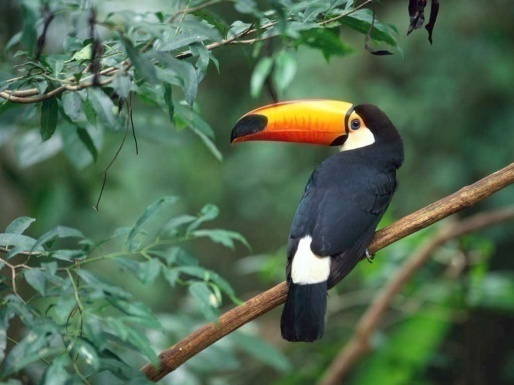 12234Coach bus to Hard Rock?Coach bus to Hard Rock?556789910111212131415161617181919202122232324252626272829303031JuneJuneJuneJuneJuneJuneJuneJuneJune202420242024202420242024202420242024122345667899101112131314151616171819202021222323242526272728293030JulyJulyJulyJulyJulyJulyJulyJulyJuly2024202420242024202420242024202420241234456778910111112131414151617181819202121222324252526272828293031AugustAugustAugustAugustAugustAugustAugustAugustAugust20242024202420242024202420242024202411234456788910111112131415151617181819202122222324252526272829293031SeptemberSeptemberSeptemberSeptemberSeptemberSeptemberSeptemberSeptemberSeptember202420242024202420242024202420242024112345567889101112121314151516171819192021222223242526262728292930OctoberOctoberOctoberOctoberOctoberOctoberOctoberOctoberOctober202420242024202420242024202420242024123345667891010111213131415161717181920202122232424252627272829303131NovemberNovemberNovemberNovemberNovemberNovemberNovemberNovemberNovember20242024202420242024202420242024202412334567789101011121314141516171718192021212223242425262728282930DecemberDecemberDecemberDecemberDecemberDecemberDecemberDecemberDecember20242024202420242024202420242024202411234556788910111212131415151617181919202122222324252626272829293031